               Curriculum Vitae 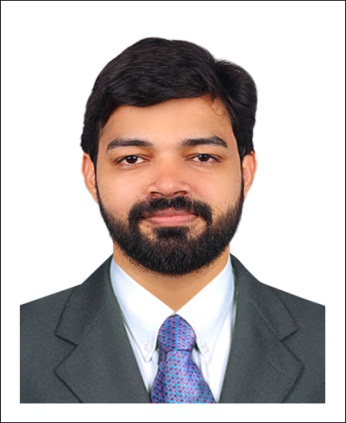 ````````````````````````````````````````````````MUHAMMED ASHRAF MP,	Melepeediyekkal,Kannammoochiparambil House,Thirurangadi (VIA),Olakara ( P.O ),Malappuram ( DT.),				Kerala,India, PIN : 676306.Mobile: 919995507679email:ashrafmpkoomanna@gmail.comskype:mpmashraf313OBJECTIVE:To build a career in the field of teaching , writing , translation and interpreter with my creative& demonstrative skills Executive Summary:I am a very dedicated personality.I have a special pleasing talent in teaching.I am able to manage pupil and also perform as a team member .Creativity and hard work are my key words in my profile.PERSONAL DETAILSDATE OF BIRTH	:	14th June1989NATIONALITY		:	INDIANMARITIAL STATUS	:	MARRIEDSEX			:	MALERELIGION /CASTE	:	ISLAM/ MUSLIMNAME OF FATHER	:	KUTTIALI MUSLIYAR MPNAME OF MOTHER	:	AYISHA MLANGAUGES KNOWN	:	ENGLISH,URDU,ARABIC& MALAYALAMEDUCATIONAL QUALIFICATION:TECHNICAL QUALIFICATION	         D.T.P (DESKTOP PUPLISHING)	         MS-OFFICEEXPERIENCEI have teaching experience in:Yaseen English School Harni , Jammu and Kashmir : 2 yearsNajath Higher Secondary School Peruvallur , Kerala : 1 YearManshau group of institutions  Kannur , Kerala : 1YearDaffodils Concept School (ICSE) Sindhnur , Karnataka : 1 yearBright English School (CBSE) , cherukunnu,  Kannur : 1 yearElegant IF English Medium School, Ner< Maharashtra : 1 yearSTRENGTHSFully dedicated and professional approach towards my assigned job. Sincere and committed to the profession and to the firm in which I am a part.The systematic innovation in extra curricular activities and extra stuffs in teachingThe researching approach towards the methods for extra effective results in teachingGood perfomance as creative demonstrator and extacurricular staff executive , I have done a Documentary titled ‘Death for Sale’, based on the bad effect of smoking ,  for the students of Jammu and Kashmir  Second prize winner of DOCUFEST ’16 conducted by Majmau Da’wa college areacode for the docufiction ‘yukthimarikkunnidam’SKILLSPassionate  to explore the magic of letters.Creative and vibrant approach towards the profession.The aura of personality is a trailblazer to build pro-company ambience among the team members.Self-motivated and enthusiastInterpersonal skills and creativity are the gems of work and careerDECLARATIONI hereby declare that all the information furnished above is true to the best of my knowledge and belief.                                                                                                              MUHAMMED ASHRAF MP                                                                                                                             Sd/CourseCourseQualified fromYear of passingSSLCSSLCDepartment of General Education2005Plus TwoPlus TwoBoard of Higher Secondary Education2007BA English Language and LiteratureBA English Language and LiteratureUnivesity of Calicut2010B.Ed EnglishB.Ed EnglishUniversity of Kerala2016MA English Language and LiteratureMA English Language and LiteratureAnnamalai University2014B.Ed (English)University of KeralaUniversity of Kerala2016